SUPPORTING INFORMATIONFloodplain trophic subsidies in a modified river network: Managed foodscapes of the future? Table S1. Site coordinates and capture regions colored to match those used in Fig. 1, showing river distance in river kilometers (rkm) from the Yolo Bypass outlet (Sacramento River [SAC] basin) and Cosumnes River [COS] floodplain outlet (San Joaquin River [SJR] basin) to each capture site (Fig. 8). Gear types: SEIN = 15 m beach seine, KDTR = Kodiak trawl, MWT = midwater trawl. Table S2. Sample sizes (incl. fish with empty stomachs used in Index of Fullness calculations) by region and year (2014-15 pooled due to low sample sizes within year and identical inundation periods)Table S3. Total number of prey items identified in this study and the mean dry weight (DW) applied (as per the grouping specified in column 2). Most weights were estimated as part of this study, some were provided by Cramer Fish Sciences (CFS) and some were obtained from the literature. Figures referenced in DW source refer to the figure numbers used in the specified source (not the current study). Life stages are indicated by letters (_A = adult, _N = nymph, _L = larva, _P = pupa). Terrestrial forms indicated by _terr and/or ‘Y’ in the ‘Terrestrial’ column. Seven individuals (last two rows) were excluded due to lack of taxonomic resolution. §  Note similar to 24.5ug mean mite weight from Douce 1976 ("163 weighings were made utilizing 1528 mites, representing 25 species of adults and 16 groups of immature stages of several species") but as Cramer estimate is local we used that. Nymphs and adults similar size.Table S4. Mean Cladocera catch per unit effort (CPUE = number per cubic meter) and standard deviation (SD) by year (Jan-June emigration season) and month. Monthly averages at each site were averaged to produce these values.A         						                       	B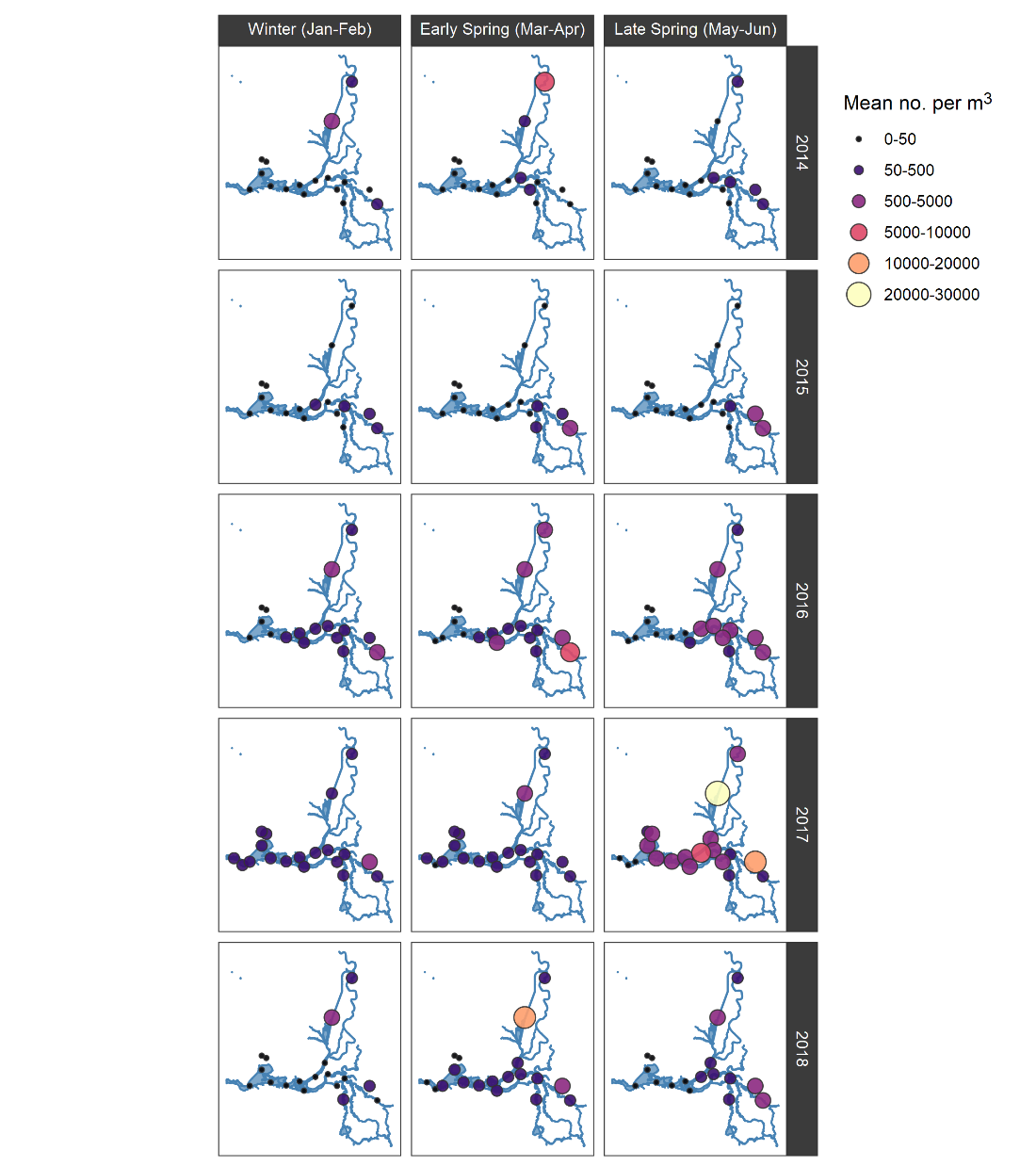 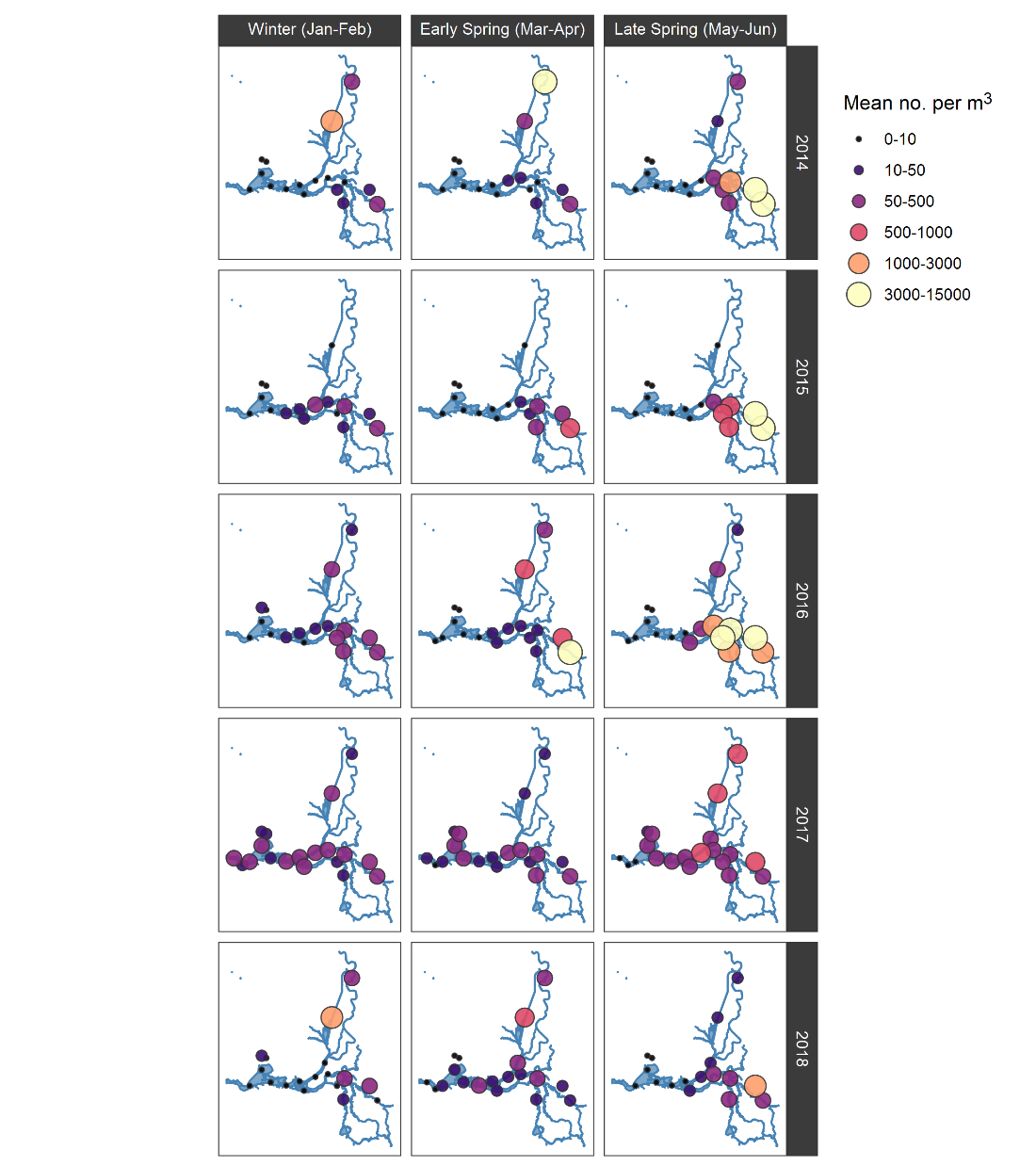 Fig. S1 Mean bimonthly densities of (A) Bosmina spp. and (B) Daphnia spp. in Jan-June 2014-2018 in the Sacramento-San Joaquin River Delta. Size and color of symbol indicates estimated abundance per meter squared (see key).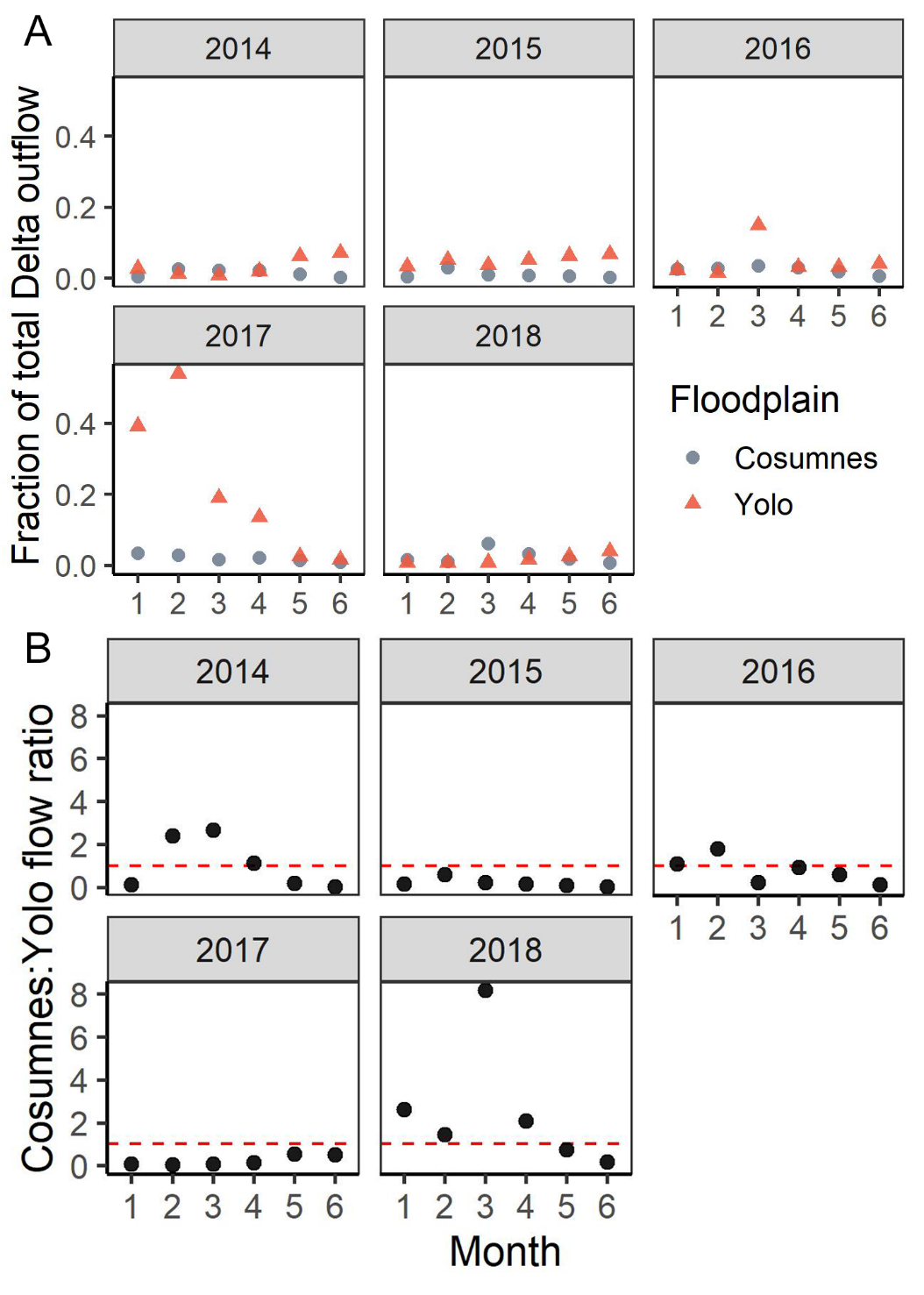 Fig. S2 (A) The fraction of total monthly Delta outflow represented by the Cosumnes River (circles) and Yolo Bypass (triangles) across the study period, estimated from CA DWR’s Dayflow metric. (B) The ratio of Cosumnes River monthly total flow to Yolo Bypass monthly total flow across the study period, where points above the red line indicate months when Cosumnes flows exceeded Yolo Bypass flows.StationGearSite code (Fig. 1)Site nameLatitude (DD)Longitude (DD)RegionUpstream /downstream of floodplain outletrkm below COSrkm below YoloSR055ESEINSHSherwood Harbor38.52638986-121.5279611Lower SacramentoUpstreamSR055MKDTR /MWTSHSherwood Harbor38.53278804-121.5233336Lower SacramentoUpstreamSR049ESEINGBGarcia Bend38.47563125-121.5418676Lower SacramentoUpstreamSR043WSEINCLClarksburg38.38291834-121.5208793Lower SacramentoUpstreamSS011NSEINSSSteamboat Slough38.30460903-121.5748618Lower SacramentoUpstreamSR024ESEINKOKoket38.24046854-121.5547133Lower SacramentoUpstreamSR017ESEINISIsleton38.16272446-121.6115635Lower SacramentoUpstreamSR014WSEINRVRio Vista38.18462753-121.6615231Yolo runoffDownstream (SAC)22.5SR012WSEINSBSandy Beach38.1392055-121.6950223Yolo runoffDownstream (SAC)30.3MS001NSEINSISherman Island38.05412097-121.784866West DeltaDownstream (SAC)48.7SB018XMWTCIChipps Island38.04365479-121.9112847Chipps IslandDownstream (SAC)60.8SJ063WSEINBBBig Beach37.72359418-121.2962159Lower San JoaquinUpstreamSJ056ESEINMOMossdale37.78533934-121.3063476Lower San JoaquinUpstreamSJ054MKDTRMOMossdale37.80564933-121.3156297Lower San JoaquinUpstreamSJ051ESEINDRDos Reis37.82827412-121.31015Lower San JoaquinUpstreamSJ074WSEINSBSturgeon Bend37.67227165-121.244883Lower San JoaquinUpstreamSF014ESEINWIWimpy's38.22524194-121.4906176Cosumnes runoffDownstream (SJR)18.0MK004WSEINBWB&W Marina38.12564164-121.5793298Cosumnes runoffDownstream (SJR)39.8LP003ESEINTETerminous38.10995862-121.5002135Cosumnes runoffDownstream (SJR)40.2SJ005NSEINEDEddo's38.04902171-121.6983803West DeltaDownstream (SJR)67.3SJ001SSEINADAntioch Dunes38.01482461-121.7828837West DeltaDownstream (SJR)78.3YearRegionN fish2014-15Chipps Island5132014-15Cosumnes runoff262014-15Lower Sacramento1042014-15Lower San Joaquin1962014-15West Delta382014-15Yolo runoff372016Chipps Island2352016Cosumnes runoff402016Lower Sacramento2132016Lower San Joaquin242016West Delta102016Yolo runoff152017Chipps Island1302017Cosumnes runoff632017Lower Sacramento2542017Lower San Joaquin2682017West Delta312017Yolo runoff552018Chipps Island3552018Cosumnes runoff132018Lower Sacramento2312018Lower San Joaquin1572018West Delta82018Yolo runoff17TOTAL3033Taxa_life stage identifiedTaxa_life stage grouping usedPhylumClassSub-classOrderSub-orderFamilyTerrestrialMean DW per individual (g)DW sourceTotal NAmphipoda_AAmphipoda_other_AArthropodaMalacostracaAmphipoda0.00082This study2356Corophiidae_ACorophiidae_AArthropodaMalacostracaAmphipodaCorophiidae0.00093This study8482Arachnida_AAraneae_AArthropodaArachnidaAraneaeY0.00059This study222Araneae_AAraneae_AArthropodaArachnidaAraneaeY0.00059This study235Isoptera_AIsoptera_AArthropodaInsectaBlattodeaIsopteraY0.001Matsuura 2006 (https://doi.org/10.1603/0013-8746(2006)99[625:EEOMIT]2.0.CO;2) [Midpoint of Fig. 1]1Branchiopoda_ACladocera_AArthropodaBranchiopodaCladocera0.0005This study1Chydoridae_ACladocera_AArthropodaBranchiopodaCladocera0.0005This study165Cladocera_ACladocera_AArthropodaBranchiopodaCladocera0.0005This study26437Carabidae_AColeoptera_AArthropodaInsectaColeoptera0.00086This study1Coleoptera_AColeoptera_AArthropodaInsectaColeoptera0.00086This study216Dytiscidae_AColeoptera_AArthropodaInsectaColeoptera0.00086This study1Hydraenidae_AColeoptera_AArthropodaInsectaColeoptera0.00086This study1Staphylinidae_AColeoptera_A_terrArthropodaInsectaColeopteraY0.00086This study2Coleoptera_LColeoptera_LArthropodaInsectaColeoptera0.00102This study91Dytiscidae_LColeoptera_LArthropodaInsectaColeoptera0.00102This study12Elmidae_AColeoptera_LArthropodaInsectaColeoptera0.00102This study1Elmidae_LColeoptera_LArthropodaInsectaColeoptera0.00102This study1Gyrinidae_LColeoptera_LArthropodaInsectaColeoptera0.00102This study1Collembola_ACollembola_AArthropodaEntognathaCollembola0.00038This study565Cumacea_ACumacea_AArthropodaMalacostracaCumacea0.00054This study1480Decapoda_LDecapoda_LArthropodaMalacostracaDecapoda0.06213Benke 1999 regression [Assumed a carapace length of 10mm (~midpoint of CFS lengths)]15Ceratopogonidae_LCeratopogonidae_LArthropodaInsectaDipteraCeratopogonidaeCeratopogonidae0.00006Linley, J. R. (1985). Growth and Survival of Culicoides Melleus Larvae (Diptera: Ceratopogonidae) on Four Prey Organisms. Journal of Medical Entomology, 22(2), 178-189. doi:10.1093/jmedent/22.2.178 [midpoint of Fig 4]44Chaoboridae_LChironomidae_LArthropodaInsectaDipteraChironomidae0.0005This study2Chironomidae_LChironomidae_LArthropodaInsectaDipteraChironomidae0.0005This study4579Culicidae_LCulicidae_LArthropodaInsectaDipteraCulicidaeY0.00044This study13Ceratopogonidae_ADiptera_other_AArthropodaInsectaDiptera0.00053This study1Chironomidae_ADiptera_other_AArthropodaInsectaDiptera0.00053This study156Culicidae_ADiptera_other_AArthropodaInsectaDiptera0.00053This study2Diptera_ADiptera_other_AArthropodaInsectaDiptera0.00053This study8071Tipulidae_ADiptera_other_AArthropodaInsectaDiptera0.00053This study1Diptera_LDiptera_other_LArthropodaInsectaDiptera0.00062This study692Empididae_LDiptera_other_LArthropodaInsectaDiptera0.00062This study1Tabanidae_LDiptera_other_LArthropodaInsectaDiptera0.00062This study1Cecidomyiidae_PDiptera_other_PArthropodaInsectaDiptera0.00065This study1Chironomidae_PDiptera_other_PArthropodaInsectaDiptera0.00065This study36Diptera_PDiptera_other_PArthropodaInsectaDiptera0.00065This study14458Empididae_PDiptera_other_PArthropodaInsectaDiptera0.00065This study1Simuliidae_PDiptera_other_PArthropodaInsectaDiptera0.00065This study35Simuliidae_LSimuliidae_LArthropodaInsectaDipteraSimuliidae0.0002Wotton, R. S. (1980). Bacteria as food for blackfly larvae (Diptera: Simuliidae) in a lake-outlet in Finland. Annales Zoologici Fennici, 17(2), 127-130. [based on the mean DW (estimated from body length) of Simuliidae]47Syrphidae_LSyrphidae_LArthropodaInsectaDipteraSyrphidae0.00342Barlow, C.A., 1979 ENERGY UTILIZATION BY LARVAE OF A FLOWER FLY, SYRPHUS COROLLAE (DIPTERA: SYRPHIDAE). The Canadian Entomologist 111, 897-904. [Table 2 averaged DW for each age]1Ephemeroptera_AEphemeroptera_AArthropodaInsectaEphemeropteraEphemeroptera0.00025Cramer Fish Sciences62Baetidae_NEphemeroptera_NArthropodaInsectaEphemeropteraEphemeroptera0.00068This study7Ephemeroptera_NEphemeroptera_NArthropodaInsectaEphemeropteraEphemeroptera0.00068This study325Heptageniidae_NEphemeroptera_NArthropodaInsectaEphemeropteraEphemeroptera0.00068This study1Aphididae_AAphididae_AArthropodaInsectaHemipteraAphididaeY0.0005This study1988Aphididae_NAphididae_NArthropodaInsectaHemipteraAphididaeY0.00025Greenslade, A.F.C., et al 2016. Triticum monococcum lines with distinct metabolic phenotypes and phloem-based partial resistance to the bird cherry-oat aphid Rhopalosiphum padi. The Annals of applied biology 168, 435-449.455Corixidae_ACorixidae_A_NArthropodaInsectaHemipteraCorixidae0.00111This study350Corixidae_NCorixidae_A_NArthropodaInsectaHemipteraCorixidae0.00111This study39Hemiptera_AHemiptera_other_AArthropodaInsectaHemiptera0.00068This study2064Notonectidae_AHemiptera_other_AArthropodaInsectaHemiptera0.00068This study2Cicadellidae_AHemiptera_other_A_terrArthropodaInsectaHemipteraY0.00068This study1Cicadidae_AHemiptera_other_A_terrArthropodaInsectaHemipteraY0.00068This study22Cimicidae_AHemiptera_other_A_terrArthropodaInsectaHemipteraY0.00068This study5Miridae_AHemiptera_other_A_terrArthropodaInsectaHemipteraY0.00068This study1Psyllidae_AHemiptera_other_A_terrArthropodaInsectaHemipteraY0.00068This study12Hemiptera_NHemiptera_other_NArthropodaInsectaHemiptera0.000217707This study88Formicidae_AHymenoptera_AArthropodaInsectaHymenopteraY0.00071This study12Hymenoptera_AHymenoptera_AArthropodaInsectaHymenopteraY0.00071This study987Isopoda_AIsopoda_AArthropodaMalacostracaIsopoda0.00043This study48Lepidoptera_ALepidoptera_AArthropodaInsectaLepidoptera0.02Kuhsel et al 2016 [20mg was the median DW for adult butterflies from https://www.researchgate.net/publication/303634267_Surface_area_-_volume_ratios_in_insects/figures?lo=1]11Lepidoptera_LLepidoptera_LArthropodaInsectaLepidoptera0.00615This study29Megaloptera_LMegaloptera_LArthropodaInsectaMegaloptera0.0008Mothiversen, T., Thorup, J., 1987. Population dynamics and production of Sialis lutaria L. (Megaloptera) in the Danish River Suså. Freshwater Biology 17, 461-469. [Midpoint of Fig. 1]3Mysida_AMysida_AArthropodaMalacostracaMysida0.0007This study2749Neuroptera_ANeuroptera_other_AArthropodaInsectaNeuroptera0.001252Romeis, J., Dutton, A., Bigler, F., 2004. Bacillus thuringiensis toxin (Cry1Ab) has no direct effect on larvae of the green lacewing Chrysoperla carnea (Stephens) (Neuroptera: Chrysopidae). Journal of Insect Physiology 50 2-3, 175-183. [Table 1 DW for Neuroptera fed Bt-sucrose]11Neuroptera_LNeuroptera_other_LArthropodaInsectaNeuroptera0.001252Used DW for Neuroptera_A based on similar size/morphology2Sisyridae_LSisyridae_LArthropodaInsectaNeuropteraSisyridae0.001252Used DW for Neuroptera_A based on similar size/morphology1Odonata_AOdonata_A_NArthropodaInsectaOdonata0.00488This study3Odonata_NOdonata_A_NArthropodaInsectaOdonata0.00488This study188Plecoptera_APlecoptera_A_NArthropodaInsectaPlecoptera0.0006This study13Plecoptera_NPlecoptera_A_NArthropodaInsectaPlecoptera0.0006This study90Psocoptera_APsocoptera_A_NArthropodaInsectaPsocopteraY0.0003This study300Psocoptera_NPsocoptera_A_NArthropodaInsectaPsocopteraY0.0003This study1Tanaidacea_ATanaidacea_AArthropodaMalacostracaTanaidacea0.00051This study1426Thysanoptera_AThysanoptera_AArthropodaInsectaThysanopteraY0.00045This study316Trichoptera_ATrichoptera_AArthropodaInsectaTrichoptera0.00127This study203Hydropsychidae_LTrichoptera_LArthropodaInsectaTrichoptera0.00069This study54Leptoceridae_LTrichoptera_LArthropodaInsectaTrichoptera0.00069This study3Trichoptera_LTrichoptera_LArthropodaInsectaTrichoptera0.00069This study1932Trichoptera_PTrichoptera_LArthropodaInsectaTrichoptera0.00069This study9Actinopterygii_LActinopterygii_LChordataActinopterygii0.001https://www.st.nmfs.noaa.gov/spo/FishBull/932/pepin.pdf [based on the ~10mm larval fish in Fig 1]146Acari_AHydracarina_A_NArthropodaArachnidaAcari0.00001Cramer Fish Sciences §2Hydracarina_AHydracarina_A_NArthropodaArachnidaAcari0.00001Cramer Fish Sciences §368Hydracarina_NHydracarina_A_NArthropodaArachnidaAcari0.00001Cramer Fish Sciences §4Bivalvia_ABivalvia_AMolluscaBivalvia0.00001http://www.fao.org/3/y5720e/y5720e0b.htm ["Dry tissue weight was measured to 0.01 mg" on page 5]11Gastropoda_AGastropoda_AMolluscaGastropoda0.00007Cramer Fish Sciences2Copepoda_ACopepoda_AArthropodaMaxillopodaCopepoda0.00047This study4255Maxillopoda_ACopepoda_AArthropodaMaxillopodaCopepoda0.00047This study7Cyprididae_AOstracoda_AArthropodaOstracoda0.00049This study94Ostracoda_AOstracoda_AArthropodaOstracoda0.00049This study5056Insecta_AInsecta_AExcluded as too much DW variation in taxa to estimate DW6Orthoptera_AOrthoptera_AArthropodaInsectaOrthopteraExcluded as too much DW variation in taxa to estimate DW1Cladocera CPUE across all sites shown in Fig. 1Cladocera CPUE across all sites shown in Fig. 1Cladocera CPUE across all sites shown in Fig. 1Cladocera CPUE across all sites shown in Fig. 1Cladocera CPUE across all sites shown in Fig. 1YearJan-June meanJan-June SDMonthMonthly meanMonthly SD20141146.94799.01453.01858.721047.83598.83174.3425.642045.88601.95467.31177.962693.06872.52015900.14648.8138.057.22150.8233.0353.5117.54423.3975.851570.04872.563165.110131.320161903.95831.61567.81340.52363.4430.73669.52069.442386.16648.652161.93223.065235.711633.420172297.110596.61565.6864.92444.8254.43376.8311.94577.6631.555819.313751.765830.921947.520181385.77581.71365.21254.12356.9810.53820.52479.041653.95583.05532.81032.964596.917704.1